Открытое занятие  по английскому языку для родителей ,  ноябрь, 23, 2011 годпреподаватель  Шульгина Елена ВикторовнаНазвание:  Вместе весело дружить…Цель: Развитие индивидуальных способностей детей в процессе их коллективного общенияПробуждение и развитие интереса к изучению английского языкаЗадачи:1.воспитательные: - поддержать интерес к иноязычной  речевой деятельности, организуемой на занятии,- формировать умение видеть цель действия и действовать в соответствии с ней- воспитывать стремление дружить с «братьями нашими меньшими» и заботиться о них2.развивающие:- развивать самостоятельность и инициативу детей,- развивать речемыслительные и познавательные способности  ребёнка(языковую догадку, слуховую  память, произвольное внимание, воображение, фонетический слух)3.обучающая:- тренировать употребление лексики по теме «Животные», «Цвета», «Числительные», «Действия»;- продолжать знакомить учащихся с предлогами  «in, on, under»;- продолжать  формировать навык монологического высказывания из 2-3 предложенийПредполагаемый результат:- продолжает формироваться устойчивый интерес к общению на английском языке,- развивается самостоятельность и инициатива у детей;- развиваются индивидуальные : речемыслительные и познавательные -  способности  ребёнка (языковая догадка, слуховая  память, произвольное внимание, воображение;- формируются навыки употребления лексики  по темам, предлогов составления монологического высказывания.Участники занятия:Возраст: 5-6 летКоличество: 10-12 человек, мальчики      девочкиУсловия для проведения: групповое помещение «Петушок»Материалы и реквизит:Животные-игрушки, разноцветные листья, «театр», цветной картон, пальчиковые игрушки животных, маски мышки и кошки, «волшебный»  мешок с игрушками, передвижная доска с листом с рисунками из точек, карандашиОформление:  сформированы зоны: «театр», «речка», для игры в прятки, 12 стульев  полукругом для игрОборудование: магнитофон, аудиокассетыМузыкальное сопровождение:  фонограммы с записью детских песенок из сборника Г. Доля.Продолжительность: 25  минутСценарный ход1.Орг. момент Песенка-приветствие Hello, hello, hello to you!                                      Hello, hello- я всех вас люблю!(я ребяток люблю)Dear children! We have many guests today.(появляется кукла  Humpty-Dumpty). Он очень любит животных, скучает , грустит  без них и хочет  с ними подружиться.  Let’s help him and sing the song «Good morning»II. Артикуляционная и фонетическая зарядкаГде же и как будем искать друзей для Humpty-Dumpty?«Светило тёплое солнце  - |ei| - |ei|  (Дети повторяют английские звуки хором)		- жужжала  наша подружка пчёлка  th |  |,		- мы закрыли окно, чтобы не впустить назойливого комара |z|,- весело рычал наш любимый щенок |r|, 		- в траве шуршали ёжики     [v ] – [v] - |f| - |f|,		- в листве ссорились жуки  j-j-j ,		- вдруг подул ветер, захлопала дверь  |w|- |w|,		- прошелестела змейка, прячась от дождя th – th- th,		- капли дождя застучали по стеклу  |b|- |d|- |t|,		- но всё стихло sh- sh-sh.III.Основная  часть   -1   Преподаватель:Пока мы играли, появился наш  первый друг.  Вот он, наш первый питомец Ребёнок: (ребёнок берёт своего животного-игрушку или  свой проект ) I am …[David] .I have got a..[ dog, a cat, a hen…]. I love my dog(cat, hen…).Преподаватель: Питомец Давида (Ксюши, Полины…) любит игру «Head and shoulders». Let’s play.Дети: Head and shoulders (3раза)           1,2,3        Shoulders and hips  (3 раза)         1,2,3       Hips and knees  (3 раза )       1,2,3      Knees  and toes (3 раза )      1,2,3  (дети проговаривают слова выполняют движения по тексту)    -2  Преподаватель: А вот и наш второй питомец! Кто же это? Чей он?Ребёнок:I am …  . I have got a… [pig].(Берёт своего животного).  I love my … [pig]. It is Преподаватель:  [Dima’s]  pet likes to  count.(детям предлагается решить примеры на листе)Ребёнок: One and one is two…Преподаватель: Oh, look! The wind is blowing. How many leaves!                     Take two Take two leaves  and let’s play «The wind is blowing»Дети(выполняют действия с листьями):The wind is blowing                                                                     The leaves are fallen down                                                                      We are gathering the leavesПреподаватель: Пока мы играли, наша речка сильно разлилась. Но цветные кочки  придут нам на помощь.(на полу разложены листы разноцветного картона, изображая переход через речку )Ребёнок: Green, blue…(дети по очереди прыгают на лист названного цвета, перебираясь на «другой» берег)  3 Преподаватель: Oh!  Where is[ Katya’s]pet? Maybe in the magic bag?(показываю детям «волшебный мешок», из которого дети друг за другом достают животных)    -Ребёнок:It is a [fish…].   - Преподаватель:There is no [Katya’s]pet  in the bag. Да он любит играть в прятки. Let’s play hide –and-seek. Petya, Vova – in (under, on)( дети по очереди  «прячутся»… )                             Дети:Yes, they are in (on, under)  4 Преподаватель:Look! Here is [Katay’s]pet.Ребёнок(берёт свою игрушку): I am Katya. I have got a [parrot..]. It is Kesha.Преподаватель:[Kesha] likes to go to the theater. Oh, dear children, let’s ride a bike to it.Дети:Ride a bike…(дети перемещаются по комнате, изображая езду на велосипеде)Преподаватель(на столе разложены пальчиковые игрушки-животные)Стоит в поле «Теремок».Шла по полю …(ребёнок надевает на пальчик игрушку-мышку и подходит к кукольному  театру)Ребёнок: Mouse. I am a mouse…(преподаватель продолжает рассказывать сказку и каждый ребёнок по желанию выбирает пальчиковую игрушку, надевает её ,выходит и называет себя в соответствующей роли )Преподаватель: Дружно живут зверюшки, играя в «кошки-мышки» .Дети: I am a mouse. I am a cat. One, two, three- catch me!(надев маски- ободочки, «кошка»  бегает за «мышкой» и пытается её поймать) -5 Преподаватель: Пока мы с вами играли, новый друг для Humpty-Dumpty  появился.  Ребёнок: I am [Polina]. I have got a [cock]. It is Petya.Преподаватель:Our cock Petya likes to draw. Let’s do it with him.(дети по одному подходят к доске и соединяют точки на листе, получая рисунок животного)Дети: It is a cat ( hen, pig, frog..)  6 Преподаватель: : Oh, how  many friends have we got. Let’s sing them our songДети(поют, жестами показывая содержание ):One, one, oneLittle dog, runTwo, Two,Two,Cats see you.Three ,Three, ThreeBirds on the treeFour,  Four, FourRats on the floor4.Итоги. Преподаватель: Our Humpty-Dumpty is very glad to make friends with your pets. Да и вы лучше узнали домашних любимцев своих друзей и игры, в какие можно всем вместе поиграть. Кто же у нас был в гостях? Во что можно поиграть с гостями? It’s time to say good-bye.Good-bye, good-bye - меня не забывай!Good-bye, good-bye - друзей не забывай!ЛитератураЗ.Н. Никитенко, Е.И. Негневицкая  Учебно-методический комплект «Начинаем изучать английский язык», Москва, «Просвещение», 2003О.Б. Уланова «Английский язык для дошкольников», Москва, «Академия»,1998И.А Шишкова, М.Е. Вербовская  Учебно-методический комплект «Английский для малышей 4-6 лет», Москва, «Росмэн», 200\Г. Доля «Happy English», Москва, «Eng- Рус»Алфавитные и тематические игры на уроках английского языкаН.А. Кулясова  «Алфавитные и тематические игры на уроках английского языка», Москва, «Вако» ,2010Е.В. Дзюина «Театрализованные уроки и внеклассные мероприятия на английском языке», Москва, 2006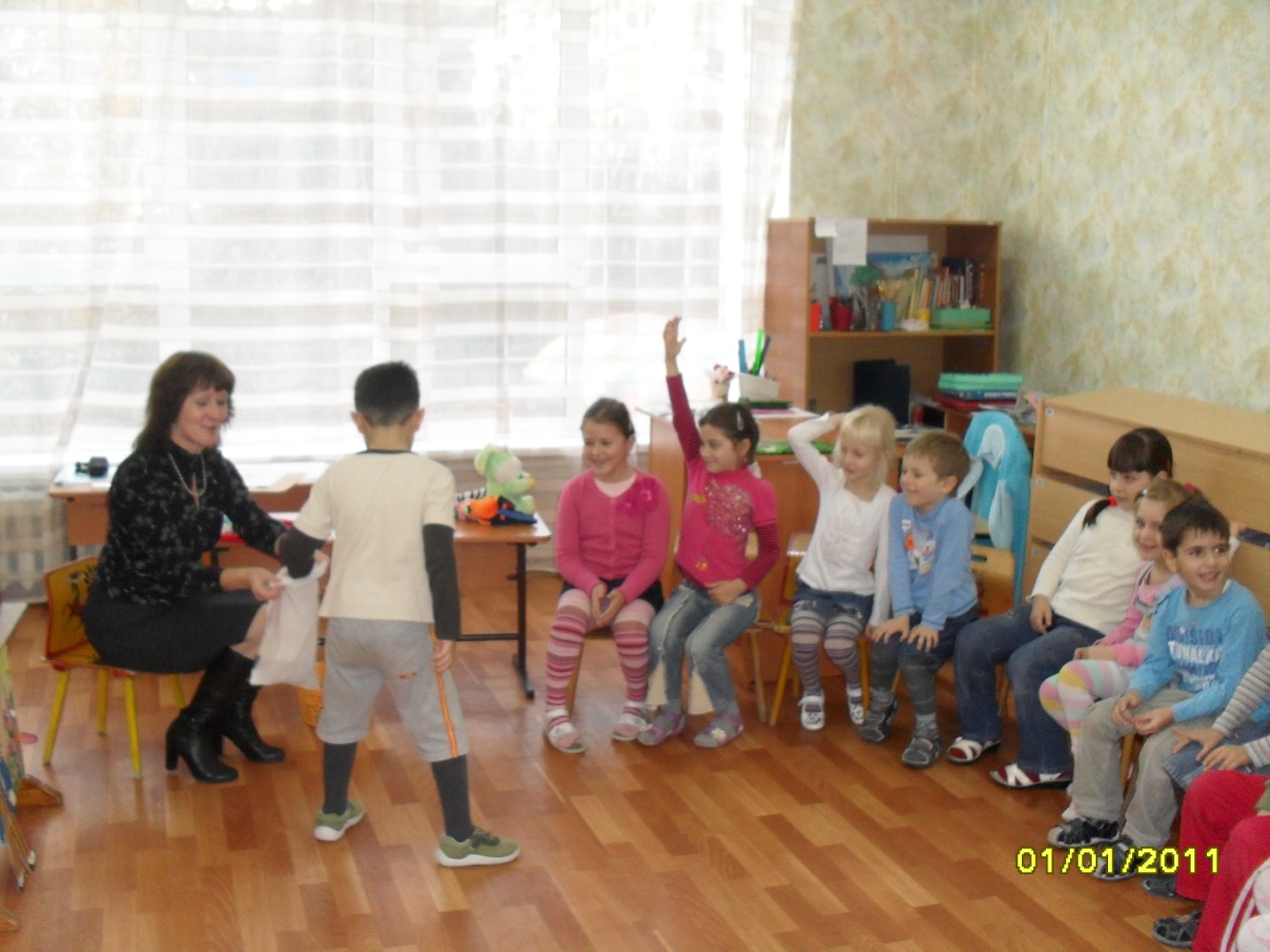 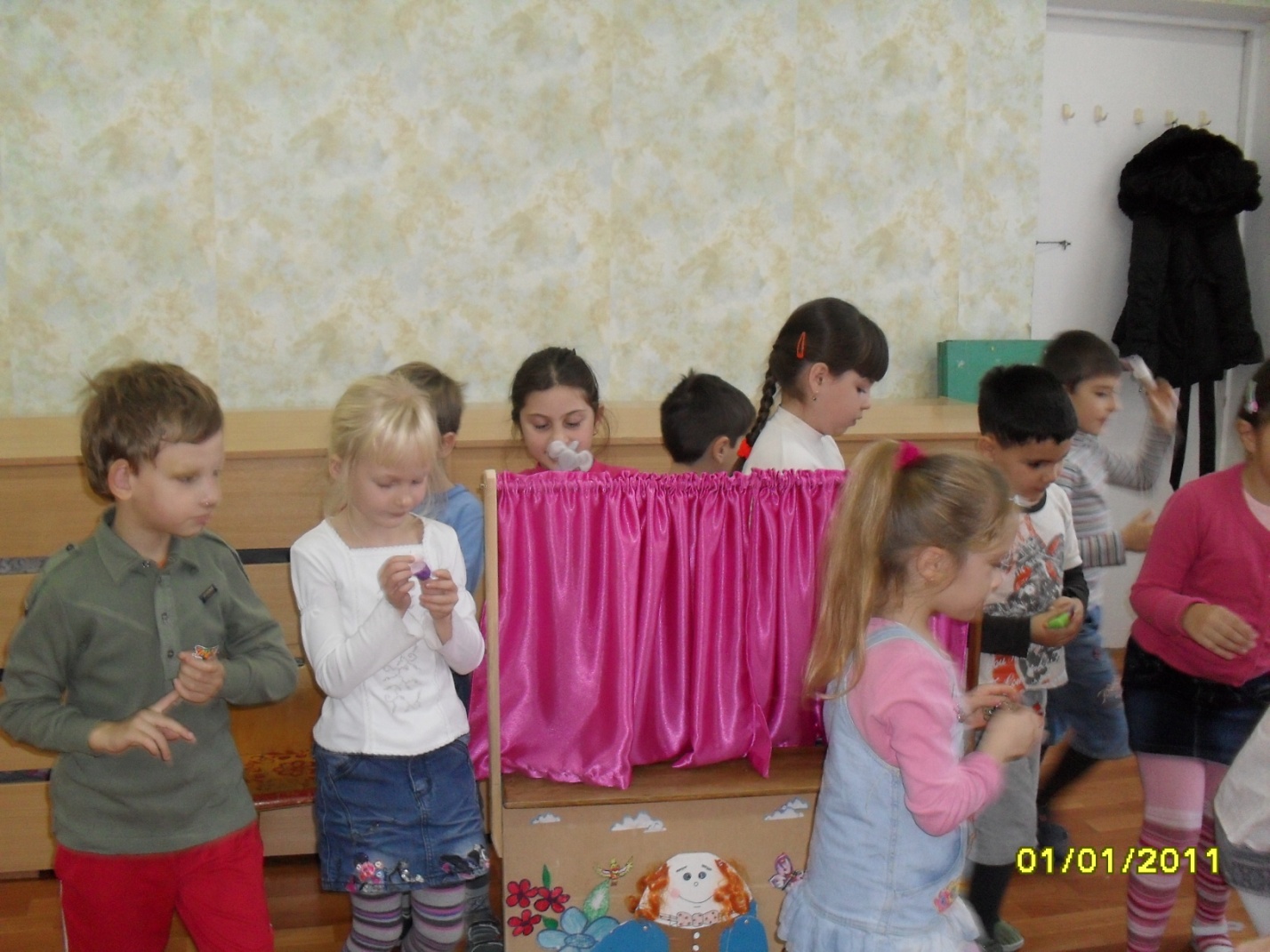 